June 2018Dear Colleague,TEACHER OF GIRLS’ PE – MPS (Maternity Cover)From 5th November 2018 until mid-July 2019 (approximately)An enthusiastic and well-qualified teacher is required to join our PE Department with the ability to teach across the age and ability range.  There may be the possibility of A Level teaching for a suitably qualified candidate.  The ideal candidate should be willing to contribute towards a busy programme of extra-curricular activities and to run some of the practices and girls’ teams.  We are looking for a talented individual with the ability to continue to raise the expectations and achievements of our students.  Our PE Department achieves good examination results and PE is well established as a GCSE and A Level subject.  The school has a strong record of success in extra-curricular sporting activities.  Applications from newly qualified and experienced teachers are welcome. Littleover is a diverse and highly successful comprehensive school, with consistently outstanding levels of attainment and progress across the curriculum. We are proud of our academic record, and of the pastoral care which maintains a feeling of community in a large and expanding school. We are looking for teachers with a love of their subject, ambition and the ability to engage young people in learning.APPLICATIONSApplications are welcomed from committed PE specialists who have the vision and energy to assist in the development of the curriculum and to meet the needs of all students.Completed application forms, with supporting letter explaining why you feel you have the qualifications, experience and personal qualities required for this post, should be returned either by post to the school address or by email to: admin@littleover.derby.sch.ukThe school is committed to safeguarding and promoting the welfare of children and young people and expects all staff and volunteers to share this commitment. An enhanced DBS check is required for all successful candidates.Closing date for applications	:	TUESDAY 26TH JUNE, 2018	Interviews will be held on: MONDAY 2ND JULY, 2018Information and application forms are available from the school website: www.littleover.derby.sch.ukThank you for your interest in this post.Yours sincerely,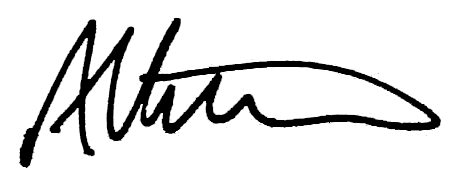 A. VenkateshHEADTEACHERPHYSICAL EDUCATION DEPARTMENTACCOMMODATION AND RESOURCESThe PE Department is based in a large, well-equipped Sports Block.  The Sports Hall now holds five full sized badminton courts, with a dividing curtain to facilitate separate activities.  There is a Dance/Gym Studio with wooden sprung floor and full-length mirrors, a Fitness Suite with a full complement of CV and resistance machines and a reception area for community use in the evenings.Outside there are two separate playing fields, both of a considerable size and an artificial cricket wicket.  In the winter, fields are marked for football and rugby, together with grids.  In the summer they are marked for rounders, a 400m athletics track and throwing areas.  We also have two throwing circles and a new fenced hard court area, marked with four netball and five tennis courts.  We also have an outdoor Traverse wall.There are four computers in the department and numerous laptops.The department is well equipped with sports apparatus and textbooks and uses audio-visual technology in examination lessons and core PE. We work closely with Loughborough University and have 4 ITT trainees each year.                      CURRENT COURSE STRUCTUREAt Key Stage 3 each Year 7 and 8 class receives four lessons per two week cycle, while Year 9 classes have three per two week cycle.  Year 7 are taught in mixed ability, single gender groups, whilst Year 8 and 9 are set on ability, where timetabling allows.At Key Stage 4 all students receive two lessons per two week cycle in core PE. The work is an enhancement of Key Stage 3 activities with student self-selection and an opportunity to undertake off-site activities during Year 11, using community facilities such as Willows and Swadlincote Ski Centre.  In examination work at Key Stage 4, we have one group in Year 10 and one group in Year 11 following the OCR GCSE Physical Education Course.  Sixth Form students study A Level PE, following the OCR ‘Physical Education’ syllabus.  There is one A Level group in each of Year 12 and Year 13 with good examination results.PE activities are also available as part of the Sixth Form enrichment programme.EXTRA-CURRICULAR SPORT  There is a lively programme of extra-curricular sporting activities including:The school is proud of its success in City and County competitions and of individuals at both County and National level.PERSON SPECIFICATIONTEACHER OF PE (MPS)June 18JOB DESCRIPTIONTEACHER OF PHYSICAL EDUCATIONDUTIES AND RESPONSIBILITIES:These duties are in addition to the standard duties laid down in the current school teachers’ conditions of service document.To be responsible to the Co-ordinator of PE.To work in accordance with the aims and policies of the school.To teach across the age and ability range, including A Level.To assist in the maintenance, review and development of the curriculum and schemes of work for PE throughout the school.To maintain student records, review progress and report attainment to parents.To create a stimulating learning environment within lessons.To represent the curriculum area on school committees as appropriate.To participate in displays, after-school events and reports in order to inform the community of the philosophy, content and methodology of PE teaching and to promote achievement in school.This job description is subject to annual reviewAthleticsFootballNetballBasketballCricketRoundersCross-country runningDanceGymnasticsFitness TrainingTrampoliningTennisTable TennisRugbyMulti-activityEssentialDesirable1. Knowledge and Understanding:Excellent PE subject knowledge with the ability to teach across the age and ability range, including A LevelXAbility to employ a range of effective teaching, learning styles and assessment methodsXAbility to use assessment data to inform planning and set targetsXUnderstanding of how students make progress in PE and the ability to convey this to students and parentsXThorough understanding of Safeguarding in schoolsXExcellent knowledge of the PE curriculumX2. Qualifications:English GCSE A*-C or equivalentXMathematics GCSE A*-C or equivalentXA relevant degree or equivalent qualificationXQualified Teacher Status X3. Skills and abilities:Ability to establish good working relationships and effective teamwork with both colleagues and studentsXAbility to develop effective pastoral relationships with students in a tutor group and also their parentsXAbility to inspire and enthuse young peopleXPassion for teachingXAbility to be reflective and self-critical XExcellent inter-personal skillsXGood ICT skillsXSense of humour and the capacity to manage stressful situationsXWillingness to contribute to extra-curricular activitiesX